INFORMATION DE PAIEMENT 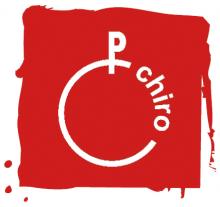 €20 pour l’inscriptionNuméro de compte: BE24 7341 9805 7538		(Chiro St-Anneke)Avec mention de nom + prénom + inscription 2020-2021A payer avant le 31 octobreL’inscription et l’assurance sont en ordre après qu’on a reçu le paiement. !! Nouveaux membres doivent remplir la fiche médicale (sur le site ou demander aux leiding)A partir de cette année on donne la possibilité aux parents de payer plus que €20. L’argent sera utilisé pour payer l’assurance des membres dont les parents ne savent pas payer l’inscription. L’ancien fonds de solidarité, maintenant ‘chiro voor chiro’ nous donne beaucoup moins de subventions, mais pour pouvoir laisser venir ces enfants au Chiro on fait appel à la solidarité des parents de Chiro. Si vous avez des questions vous pouvez toujours nous contacter. Nos numéros de téléphone sont sur le site en dessous la section ‘Afdelingen’.	https://chirostanneke.beGroupe Facebook: Chiro St.-AnnekeINFORMATION DE PAIEMENT €20 pour l’inscriptionNuméro de compte: BE24 7341 9805 7538		(Chiro St-Anneke)Avec mention de nom + prénom + inscription 2019-2020A payer avant le 31 octobreL’inscription et l’assurance sont en ordre après qu’on a reçu le paiement. !! Nouveaux membres doivent remplir la fiche médicale (sur le site ou demander aux leiding)A partir de cette année on donne la possibilité aux parents de payer plus que €20. L’argent sera utilisé pour payer l’assurance des membres dont les parents ne savent pas payer l’inscription. L’ancien fonds de solidarité, maintenant ‘chiro voor chiro’ nous donne beaucoup moins de subventions, mais pour pouvoir laisser venir ces enfants au Chiro on fait appel à la solidarité des parents de Chiro. Si vous avez des questions vous pouvez toujours nous contacter. Nos numéros de téléphone sont sur le site en dessous la section ‘Afdelingen’.	https://chirostanneke.beGroupe Facebook: Chiro St.-Anneke